    БАШҠОРТОСТАН РЕСПУБЛИКАҺЫ                                                     совет сельского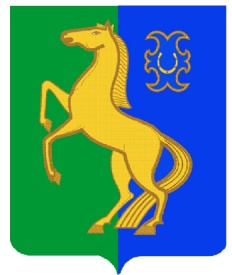          ЙƏРМƏКƏЙ РАЙОНЫ                                                      поселения рятамакский сельсоветмУНИЦИПАЛЬ РАЙОНЫНЫҢ                                                 муниципального района    РəтамаҠ  ауыл  Советы                                                            ермекеевский район         АУЫЛ БИЛəМəҺЕ   СОВЕТЫ                                                     республики Башкортостан   452181,  Рəтамаҡ а, Коммунистик. ур. 28                       52181,с. Рятамак ул.Коммунистическая,28             т. (34741) 2-66-37                                                                    т.(34741)2-66-37    ҠАРАР                                       № 5-5/28                               РЕШЕНИЕ                 22 январь 2020 й.                                                                         22 января 2020 г.  О проекте решения Совета сельского поселения Рятамакский сельсовет муниципального района Ермекеевский район Республики Башкортостан «Об утверждении Генерального плана сельского поселения Рятамакский сельсовет  муниципального района Ермекеевский район Республики  Башкортостан»   В соответствии с Федеральным законом от 06.10.2003г. № 131-ФЗ «Об общих принципах организации местного самоуправления в РФ», Положением о публичных слушаниях сельского поселения Рятамакский сельсовет муниципального района  Ермекеевский район Республики Башкортостан, утвержденного решением Совета сельского поселения  Рятамакский сельсовет муниципального района Ермекеевский район Республики Башкортостан № 9-13/1  от 19.04.2007 года, Уставом сельского поселения Рятамакский сельсовет муниципального района Ермекеевский район Республики Башкортостан, Совет сельского поселения Рятамакский   сельсовет муниципального района Ермекеевский район Республики Башкортостан   РЕШИЛ:   1.Утвердить  проект решения Совета сельского поселения Рятамакский   сельсовет муниципального района Ермекеевский район Республики Башкортостан «Об утверждении Генерального плана сельского поселения Рятамакский сельсовет  муниципального района Ермекеевский район Республики  Башкортостан».  2. Настоящее решение вступает в силу со дня его официального обнародования на информационных стендах по адресу : с. Рятамак,  ул. Коммунистическая, 28.  3. Настоящее решение опубликовать (разместить) в сети общего доступа «Интернет» на официальном сайте Администрации сельского поселения Рятамакский  сельсовет муниципального района Ермекеевский район Республики Башкортостан и обнародовать на информационном стенде в здании Администрации сельского поселения Рятамакский сельсовет муниципального района Ермекеевский район Республики Башкортостан.  4. Контроль за исполнением настоящего решения возложить  на постоянную комиссию по развитию предпринимательства, земельным вопросам, благоустройству и экологии и по социально-гуманитарным вопросам Совета сельского поселения Рятамакский сельсовет муниципального района Ермекеевский район Республики Башкортостан.   Глава сельского поселения   Рятамакский сельсовет                                                     И.В.Калимуллин 